РЕСПУБЛИКА   КАРЕЛИЯКОНТРОЛЬНО-СЧЕТНЫЙ КОМИТЕТСОРТАВАЛЬСКОГО МУНИЦИПАЛЬНОГО РАЙОНАЗАКЛЮЧЕНИЕна проект Решения Совета Хелюльского городского поселения «О внесении изменений и дополнений в Решение Совета Хелюльского городского поселения №65 от 29.12.2015 года. «О бюджете Хелюльского городского поселения на 2016 год»21 апреля 2015 года                                                                                      № 13Основание для проведения экспертизы: п.2;7 ч.2 статьи 9 федерального закона от 07.02.2011г. №6-ФЗ «Об общих принципах организации и деятельности контрольно-счетных органов субъектов Российской Федерации и муниципальных образований», ч.2 статьи 157 Бюджетного Кодекса РФ; пп.2;7 п. 1.2 Соглашения о передаче полномочий контрольно-счетного органа Хелюльского городского поселения по осуществлению внешнего муниципального финансового контроля Контрольно-счетному комитету Сортавальского муниципального района от «23» ноября 2015г. Цель экспертизы: оценка финансово-экономических обоснований на предмет обоснованности расходных обязательств бюджета Хелюльского городского поселения в проекте Решения Совета Хелюльского городского поселения «О внесении изменений и дополнений в Решение Совета Хелюльского городского поселения №65 от 29.12.2015г. «О бюджете Хелюльского городского поселения на 2016 год».Предмет экспертизы: проект Решения Совета Хелюльского городского поселения «О внесении изменений и дополнений в Решение Совета Хелюльского городского поселения №65 от 29.12.2015 года «О бюджете Хелюльского городского поселения на 2016 год», документы финансово-экономических обоснований указанного проекта в части, касающейся расходных обязательств бюджета Хелюльского городского поселения.Проект Решения Совета Хелюльского городского поселения «О внесении изменений и дополнений в Решение Совета Хелюльского городского поселения №65 от 29.12.2015 года «О бюджете Хелюльского городского поселения на 2016 год» с приложениями №4,5,6,9 (далее - проект Решения), Пояснительной запиской к проекту Решения представлен на экспертизу в Контрольно-счетный комитет Сортавальского муниципального района (далее- Контрольно-счетный комитет) 19 апреля 2016 года.Представленным проектом Решения не вносятся изменения в основные характеристики бюджета муниципального образования принятые Решением Совета Хелюльского городского поселения №65 от 29.12.2015г. «О бюджете Хелюльского городского поселения на 2016 год» (далее- утвержденный бюджет), к которым, в соответствии с ст. 184.1 БК РФ, относятся общий объем доходов, общий объем расходов и дефицит бюджета.РасходыПроектом Решения предлагается перераспределить расходы на 2016 год между разделами, подразделами, целевыми статьями и видами расходов.Анализ изменений, внесенных в проект Решения по расходам бюджета поселения на 2016 году, приведен в табл. 1 Табл.1, (тыс. руб.)Бюджетные ассигнования увеличены по сравнению с первоначально утвержденным бюджетом (с учетом ранее внесенных изменений) по следующим разделам:-0500 «Жилищно-коммунальное хозяйство» в сумме 2,47 тыс. руб.и уменьшены по разделу:- 0100 «Общегосударственные вопросы» в сумме 2,47 тыс. руб.Согласно пояснительной записки к проекту решения внесение изменений в расходную часть бюджета по разделу «Жилищно-коммунальное хозяйство» по подразделу «Жилищное хозяйство» предлагается увеличение расходов на выплаты по исполнительным листам в сумме 2,47 тыс. руб. (ранее не планируемых) за счет уменьшения расходов по разделу «Общегосударственные расходы» по подразделу «Функционирование Правительства РФ, высших органов исполнительной власти субъектов РФ, местных администраций» на сумму 2,47 тыс. руб.В пояснительной записке к уточнению бюджета Хелюльского городского поселения на 2016 год нет пояснений в связи, с чем вносятся изменения по уменьшению бюджетных ассигнований.По разделу 0400 «Национальная экономика» бюджетные ассигнования предусмотрены в объеме 2 350,0 тыс. руб. и не изменяются. По Муниципальной целевой программе «Развитие автомобильных дорог местного значения в Хелюльском городском поселении на 2014-2016гг.» утверждены расходы в сумме 1350,0 тыс. руб. по КБК 04097950009200244. В связи с Решением Совета Сортавальского муниципального района от 25.02.2016г. № 188 «Об одобрении мероприятий, планируемых к выполнению Поселениями Сортавальского муниципального района за счет средств субсидий из бюджета Республики Карелия на социально-экономическое развитие территории» предлагается бюджетные ассигнования в объеме 300,0 тыс. руб. добавить по КБК 04099000043091244 за счет уменьшения КБК 04097950009200244 в связи с необходимостью софинансирования расходов из средств Республики Карелия по этой программе.Дефицит бюджетаПроектом Решения не предлагается изменять дефицит бюджет Хелюльского городского поселения на 2016 год. Размер дефицита бюджета поселения на 2016 г. утвержден в сумме 709,2 тыс. руб. Анализ текстовых статей проекта Решения При анализе текстовых статей проекта Решения замечаний не установлено.Применение бюджетной классификацииВ представленных на экспертизу Приложениях 4,5,6,9 к проекту Решения применяются коды в соответствии с Указаниями о порядке применения бюджетной классификации Российской Федерации, утвержденными приказом Минфина России от 01.07.2013 № 65н.ВыводыПроектом Решения не планируется изменение основных характеристик бюджета Хелюльского городского поселения, к которым, в соответствии с п.1 ст. 184.1 БК РФ, относятся общий объем доходов, общий объем расходов бюджета и дефицит бюджета.Корректировка бюджета обусловлена перераспределением расходов между разделами, подразделами, целевыми статьями и видами расходов, связанных с увеличением суммы бюджетных ассигнований по разделу «Жилищно-коммунальное хозяйство» на выплаты по исполнительным листам и уменьшением бюджетных ассигнований по разделу «Общегосударственные вопросы» без пояснения вносимых изменений по уменьшению бюджетных ассигнований. А также выделением расходов на социально-экономическое развитие территории, на софинансирование по отдельному КБК по подразделу «Дорожное хозяйство» по программе «Развитие автомобильных дорог местного значения в Хелюльском городском поселении на 2014-2016гг.».По результатам проведенной экспертизы проекта Решения Совета Хелюльского городского поселения «О внесении изменений в Решение Хелюльского городского поселения от 29.12.2015г. №65 «О бюджете Хелюльского городского поселения на 2016 год» нарушений норм действующего бюджетного законодательства не установлено.ПредложенияСовету Хелюльского городского поселения рекомендовать принять изменения и дополнения в Решение Совета Хелюльского городского поселения от 29.12.2015г. № 65 «О бюджете Хелюльского городского поселения на 2016 год» с учетом необходимости пояснить снижение вносимых изменений по уменьшению бюджетных ассигнований по разделу «Общегосударственные расходы».Председательконтрольно-счетного комитета                                       Н.А. АстафьеваРаздел ПодразделНаименование2016 год2016 год2016 годРаздел ПодразделНаименованиеУтвержденный бюджет с учетом ранее внесенных измененийПроект РешенияИзменения(+;-)01Общегосударственные вопросы3 941,003 938,53-2,470104Функционирование правительства РФ, высших органов исполнительной власти субъектов РФ, местных администраций2418,02 415,53-2,4702Национальная оборона189,0189,00,003Национальная безопасность и правоохранительная деятельность335,0335,00,004Национальная экономика2 350,02 350,00,005Жилищно-коммунальное хозяйство2 577,22 579,67+2,470501Жилищное хозяйство827,0829,47+2,4708Культура, кинематография2905,52905,50,010Социальная политика75,375,30,011Физическая культура и спорт80,080,00,013Обслуживание государственного и муниципального долга210,0210,00,0Всего расходов:12 663,0012 663,000,0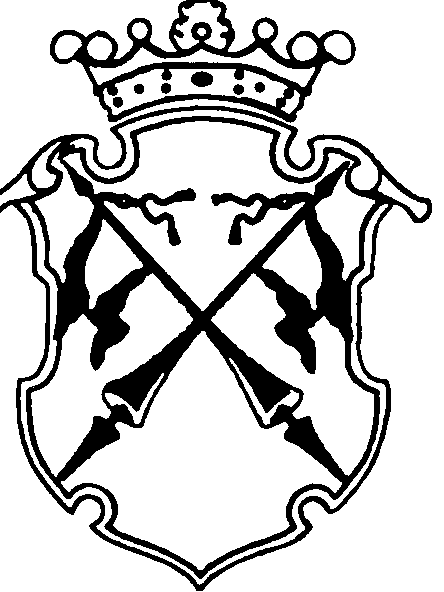 